ORGAN PROWADZĄCY SZKOŁĘ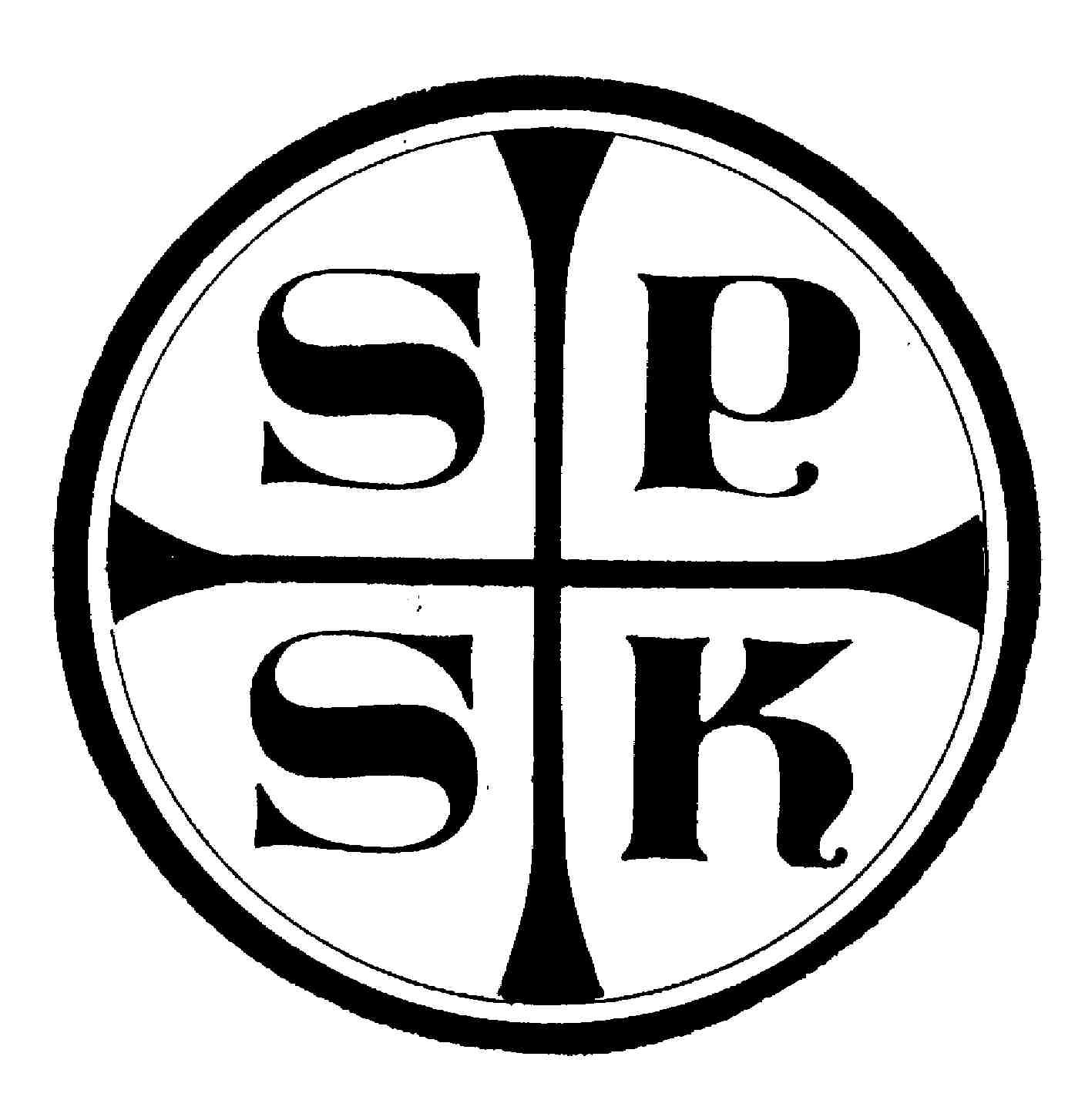 Organem prowadzącym naszą szkołę jest Stowarzyszenie Przyjaciół Szkół Katolickich, na czele którego stoi Pani Prezes Maria Chodkiewicz oraz Zarząd. Adres: ul. Łukasińskiego 24; 42 – 207 Częstochowa, tel/fax: (34) 322 33 84www.spsk.info.pl; e – mail: biuro@spsk.edu.plORGAN NADZÓR PEDAGOGICZNY NAD SZKOŁĄNadzór pedagogiczny nad szkołą sprawuje Kuratorium Oświaty w Łodzi, Delegatura w Sieradzu, której nowym dyrektorem jest Pani dr Małgorzata Świątek – Słonina.Adres: Plac Wojewódzki 3; 98 – 200 Sieradz, tel. 43 827 19 47www.del-sieradz.neostrada.pl; e – mail: delegatura-si@kuratorium.lodz.plCO JUŻ BYŁO:6 lutego:- odbyło się spotkanie z Babciami i Dziadkami. Najpierw była                 wspólna modlitwa podczas Mszy Św. w ich intencji, potem występy               uczniów, a na zakończenie spotkanie przy kawie i ciastku.                Dziękujemy wszystkim gościom za przekazanie daru serca.1 marca – udział we Mszy św. z okazji Popielca13 marca – międzyszkolny konkurs „ Sówka mądra główka”21 marca – powitaliśmy wiosnę, konkurs  szkolny „ Mam talent”PLANY NA NAJBLIŻSZY CZAS:27 – 29 marca – zajęcia rekolekcyjne – Rekolekcje Wielkopostne                          w godz. 8 – 12, potem dalsze lekcje i zajęcia świetlicowe10 kwietnia – wspomnienie Rocznicy Katyńskiej i Katastrofy w Smoleńsku13 – 18 kwietnia – Święta Zmartwychwstania Pańskiego24 kwietnia – Dzień Ziemi24 – 28 kwietnia – Udział w Ogólnopolskim Przeglądzie Teatrów                      Szkolnych SPSK w CzęstochowieW przyszłym tygodniu rozpoczyna się remont dachu na szkole.Trwa jeszcze czas rozliczeń podatkowych. Prosimy o wsparcie działań dydaktyczno –wychowawczych szkoły i przekazanie 1% podatku:Nazwę Organizacji Pożytku Publicznego:                              Stowarzyszenie Przyjaciół Szkół KatolickichNumer OPP: 0000044175Miejscowość szkoły: KadłubPubliczna Szkoła PodstawowaStowarzyszenia Przyjaciół Szkół Katolickichim Jana Pawła II  w KadłubieBiuletyn dla Rodziców       		     nr 3/03/2016-2017Szanowni Państwo.	Jesteśmy niemal na półmetku II półrocza roku szkolnego 2016/2017. Powoli przygotowujemy się do wdrożenia reformy oświaty i planowania nowego roku szkolnego, który będzie rokiem bez zmian. Od 1 września 2017 roku nasza szkoła zostanie przekształcona w ośmioklasową szkołę podstawową. 	Przytaczając fragmenty listu Pani Minister Edukacji Narodowej pragnę Państwa poinformować, że celem reformy jest, aby szkoła była przede wszystkim nowoczesna, przyjazna i bezpieczna. Dążymy do m.in.:	- zmniejszenia liczby dzieci w klasach	- ograniczenia dwuzmianowości i konieczności dowożenia uczniów                      do szkół	- wzmocnienia pozycji rodziców w szkole	- dostępu do szerokopasmowego internetu do wszystkich szkół                       ( wspólnie z Ministerstwem Cyfryzacji)	Dziecko już od szkoły podstawowej będzie rozwijało umiejętności czytelnicze. Na lekcjach nauczyciel będzie czytał wspólnie z uczniami. Dzieci nauczą się pracy zespołowej i kreatywności. Przywrócimy znaczenie kształcenia przedmiotowego. Położymy nacisk na naukę języków obcych, znajomość technologii informacyjno – komunikacyjnych i matematyki. Każdy uczeń                       w szkole otrzyma bezpłatny podręcznik i materiały ćwiczeniowe. Chcemy,                                         aby docelowo w każdej szkole pracował pedagog, psycholog, logopeda, doradca zawodowy i medyczny. Zależy nam na tym, aby uczniowie oraz nauczyciele lubili swoją szkołę i czuli się w niej docenieni. Zadbamy o cyberbezpieczeństwo. Dzieci dowiedzą się jak bezpiecznie poruszać się w sieci i czym różni się rzeczywistość wirtualna od realnego świata.	Do 31 marca 2017 r. samorządy mają czas na podjęcie decyzji                       i poinformowanie, jak będzie wyglądała nowa sieć szkół. Zachęcamy do kontaktu z dyrektorami szkół, nauczycielami oraz lokalnymi urzędami, aby sprawdzić jakie propozycje przekształceń zostały zaplanowane w poszczególnych miejscowościach. Zachęcamy również do odwiedzenia strony: www.reformaedukacji.men.gov.pl					Z wyrazami szacunku				Beata Błońska – dyrektor szkołyKONKURSY POZASZKOLNE:W minionym okresie uczniowie naszej szkoły brali udział w różnych konkursach organizowanych poza szkołą i uzyskali wyniki:IV Spartakiada Szkół Podstawowych w Wieluniu – nasza drużyna zajęła II miejsceKonkurs wiedzy „ Licz na historię” – nasza drużyna zajęła IV miejsceI integracyjny konkurs piosenki – I miejsce zdobyło trio z kl. IIWARTOŚCI PŁYNĄCE Z CZYTANIA DZIECIOM(…) Codzienne czytanie dziecku dla przyjemności jest czynnością prawdziwie magiczną, zaspokaja bowiem wszystkie potrzeby emocjonalne dziecka, znakomicie wspiera jego rozwój psychiczny, intelektualny i społeczny, jest jedną z najskuteczniejszych strategii wychowawczych, a przy tym przynosi dziecku ogromną radość i pozostawia cudowne wspomnienia. Ale to jeszcze nie koniec atutów głośnego czytania. Czynność ta jest łatwa, nie wymaga od nas, dorosłych, szczególnego przygotowania, jest przyjemna i inspirująca także dla czytającego, nic nie kosztuje, gdy korzystamy z biblioteki, czy wymieniamy książki z innymi rodzicami, lub jest niedroga, gdy zaopatrujemy się w tanich księgarniach, albo na wyprzedażach.	Zacznijmy od korzyści głośnego czytania dla zdrowia emocjonalnego dziecka(…) Dziecko, któremu codziennie czytamy, czuje się ważne i kochane. Buduje to jego mocne poczucie własnej wartości – wewnętrzną siłę i wiarę w siebie, które wpłyną na jakość jego życia co najmniej tak znacząco jak zdrowy kręgosłup, czy zdrowe oczy. Codzienne głośne czytanie buduje mocną więź między rodzicem i dzieckiem. Więź z najbliższą osobą jest jedną z najważniejszych potrzeb rozwojowych dziecka, warunkiem, by mogło wyrosnąć na zdrowego emocjonalnie i dojrzałego człowieka. Jeżeli rodzice nie znajdują czasu dla dziecka, przedkładając nad jego potrzeby swa karierę, zarobkowanie lub własne przyjemności, nieświadomie narażają całą jego przyszłość. Brak więzi z rodzicami w dzieciństwie jest niemal gwarancją ogromnych życiowych problemów, natomiast mocna i zdrowa więź z nimi daje na całe życie silny fundament oraz osłonę przed złymi wpływami, na które dziecko będzie odporniejsze, mając pewność rodzicielskiej miłości i czerpiąc z bogatych zasobów własnego intelektu i wiedzy, zdobytych dzięki czytaniu(…)	(…) Kolejną grupę dobrodziejstw płynących z głośnego czytania dziecku stanowią korzyści językowe i umysłowe, które zresztą ściśle się łączą. Co jest najlepszą wizytówką każdego człowieka? Jego język. Używanie bogatego i pięknego języka, umiejętność prowadzenia ciekawej konwersacji, łatwość publicznego wypowiadania się w sposób jasny, logiczny i obrazowy to atuty w życiu społecznym nie do przecenienia(…).	( …) Głośne czytanie pomaga także w wyrobieniu niezwykle ważnej umiejętności, jaką jest pamięć, koncentracja i wyobraźnia.NABÓR UCZNIÓW NA ROK SZKOLNY 2017/2018Zgodnie z Zarządzeniem Kuratora Oświaty w Łodzi nabór do przedszkoli                     i szkół podstawowych odbywa się w okresie od 1 do 31 marca 2017 r.	W związku z powyższym bardzo prosimy, aby rodzice w tym czasie podjęli decyzje odnośnie zapisania swoich pociech do naszego oddziału przedszkolnego i szkoły podstawowej.	Prosimy o sugestie w sprawie organizacji nowego roku szkolnego, jakie są Państwa potrzeby, co chcielibyście, aby w szkole było zorganizowane.WAŻNE INFORMACJE DLA RODZICÓW UCZNIÓW KLAS NAJSTARSZYCH, DOTYCZĄCE REKRUTACJI DO SZKÓŁ PONADPODSTAWOWYCH	W postępowaniu rekrutacyjnym do wymienionych wcześniej szkół przelicza się odpowiednie kryteria, które zostały określone w ustawie – Prawo oświatowe. Są to:wynik egzaminu ośmioklasistyoceny z języka polskiego, matematyki, języka obcego nowożytnego wymienione na świadectwie promocyjnym do klasy VII szkoły podstawowejwymienione na świadectwie ukończenia szkoły podstawowej lub odpowiednio oceny z języka polskiego, matematyki, dwóch wybranych obowiązkowych zajęć edukacyjnych albo oceny z języka polskiego, matematyki, języka obcego nowożytnego i jednych wybranych obowiązkowych zajęć edukacyjnychświadectwo ukończenia szkoły podstawowej z wyróżnieniem, świadectwo promocyjne do klasy VII z wyróżnieniemszczególne osiągnięcia wymienione na świadectwie ukończenia szkoły podstawowej, w tym:uzyskanie wysokiego miejsca nagrodzonego lub uhonorowanego zwycięskim tytułem w zawodach wiedzy, artystycznych i sportowych, organizowanych przez kuratora oświaty albo organizowanych co najmniej na szczeblu powiatowym przez inne podmioty działające na terenie szkoły, z wyjątkiem tytułów laureta lub finalisty ogólnopolskiej olimpiady przedmiotowej oraz tytułu laureata konkursu przedmiotowego o zasięgu wojewódzkim lub ponadwojewódzkimosiągnięcia w zakresie aktywności społecznej, w tym na rzecz środowiska szkolnego, w szczególności w formie wolontariatu.Oceny wymienione na świadectwie ukończenia szkoły podstawowej – w przypadku osób zwolnionych z obowiązku przystąpienia do egzaminu ósmoklasisty lub z danego przedmiotu objętego egzaminem ósmoklasisty lub danego zakresu. 